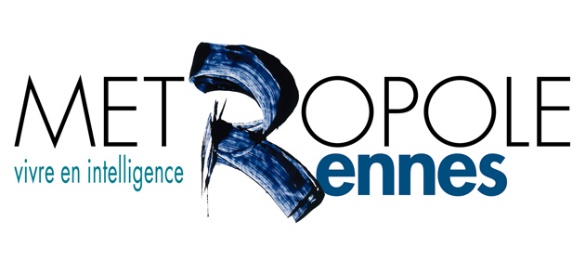 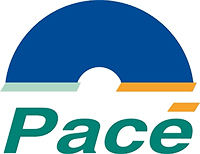 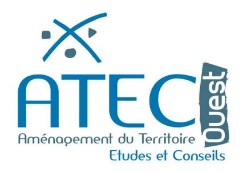 Roz Landrieux,Le 15 octobre 2020
Objet : Travaux de renouvellement des réseaux d’Assainissement sur la commune de PACEPersonnes à contacter :MAERLE Laurent (Conducteur de travaux) au 06.08.37.90.64 ou l.maerle@ouesttp.frPAPAIL Rodolphe (Chef de chantier) au 07.78.24.62.41MARIE Nicolas (Directeur général) au 06.99.67.02.04 ou n.marie@ouesttp.frMadame, Monsieur,Rennes Métropole engage des travaux de renouvellement des réseaux d’assainissement (Eaux Usées et Eaux pluviales) sur la Ville de PACE au niveau de la Rue de la Chalotais et de l’Avenue Etienne et Mathilde PINAULT. 
La maîtrise d’œuvre de cette opération est assurée par ATEC OUEST.
Ces travaux de renouvellement des réseaux d’assainissement sont réalisés par l’entreprise OUEST TP.Nous vous informons que les travaux sont divisés en 4 secteurs et devront se faire en route barrée, afin de réaliser les travaux dans les meilleures conditions de sécurité.
Les accès en véhicule léger pour les riverains ainsi que les services de secours seront assurés avec la mise en place de déviation générale et locale.Votre habitation sis Rue de la Chalotais est dans l’emprise du Secteur 4 du chantier ce qui signifie que la période de travaux commencera à partir du Lundi 19/10/2020 et ce pour une durée d’environ 5 semaines.Egalement, en cette période d’épidémie du coronavirus, nous vous informons que nous suivrons les préconisations de sécurité sanitaire de l’OPPBTP (Organisme Professionnel de Prévention du Bâtiment et des Travaux Publics) afin de protéger la santé de tous.Nous vous remercions de votre compréhension, restons à votre entière disposition et vous prions de recevoir, Madame, Monsieur, l’expression de nos salutations distinguées.
Nicolas MARIE
Directeur généralP.J. : Plan de circulation du secteur 4 vous indiquant la déviation mise en placeAgence : Parc d’activités Les Vignes Chasles – 35120 ROZ LANDRIEUXN° Téléphone : 02.99.80.69.61 – N° Fax : 02.99.80.69.68N° SIRET : 751 510 009 000 36 – TVA intracommunautaire : FR70 751 510 009